SAĞLIK BİLİMLERİ ENSTİTÜSÜ MÜDÜRLÜĞÜNE	…………….……………… Yüksek Lisans / Doktora Programı ……………….. numaralı öğrencisiyim.             …………………...………………..……………… nedeniyle öğrenci kimlik kartımın basılarak tarafıma verilmesini arz ederim.									         ……/……/.…….                                                                                                          … … … … … … … … … … …Ek:1-Dekont (1 adet)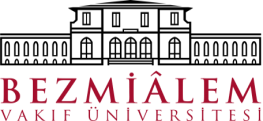 SAĞLIK BİLİMLERİ ENSTİTÜSÜYeni Öğrenci Kimlik Kartı Talep FormuDoküman NoSAĞLIK BİLİMLERİ ENSTİTÜSÜYeni Öğrenci Kimlik Kartı Talep Formuİlk Yayın Tarihi SAĞLIK BİLİMLERİ ENSTİTÜSÜYeni Öğrenci Kimlik Kartı Talep FormuRevizyon Tarihi SAĞLIK BİLİMLERİ ENSTİTÜSÜYeni Öğrenci Kimlik Kartı Talep FormuRevizyon No SAĞLIK BİLİMLERİ ENSTİTÜSÜYeni Öğrenci Kimlik Kartı Talep FormuSayfa1/1